Rücksendedaten                                                                                                            Firma Empfänger                                                  Name Empfänger                                                                         Straße, Hausnummer                                                                Postleizahl Ort                                                                                                                   Ort, 01.01.2023Angebot  Sehr geehrter Herr Mustermann,vielen Dank für Ihr Interesse an unseren Leistungen. Wir haben nach Ihren genannten Anforderungen folgendes Angebot erstellt.AngebotAngebotSollten Sie Änderungen oder Anpassungen wünschen, geben Sie uns bitte Bescheid.Freundliche Grüße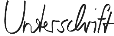 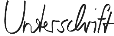 maschinelle UnterschriftAnlagenAnlage 1
Anlage 2